Date:  November 17, 2016	 Time:	4-6 pm.  		Location:  Phoenix High School 1315 W 4th Ave, Kennewick WA 99336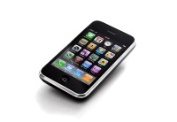 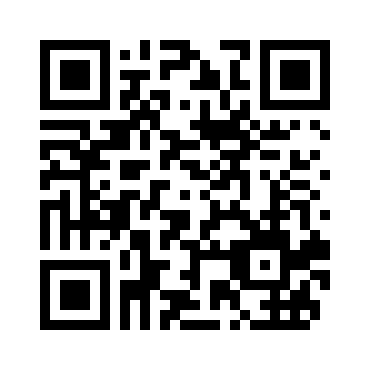 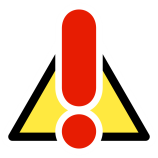 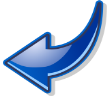 Agenda Item & LeadsDiscussion and NotesDiscussion and NotesNotesWelcome and IntroductionsFamily, Baltazar Torres4:00-4:10 (10 min)What is a FYSPRT?Please identify if you’re a Youth, Family or System Partner.  If you’re a System Partner, what system are you representing?Vision/Mission/Ground RulesSign-in Sheet and AgendaMembership and Tri-Lead VoteWhat is a FYSPRT?Please identify if you’re a Youth, Family or System Partner.  If you’re a System Partner, what system are you representing?Vision/Mission/Ground RulesSign-in Sheet and AgendaMembership and Tri-Lead VoteMeeting Minutes from 10/13/2016 Regional FYSPRTYouth, Baltazar Torres4:10-4:20 (10 min)Please review the meeting minutes from 10/13/2016 Regional FYSPRT.  Vote them in or propose changes.Please review the meeting minutes from 10/13/2016 Regional FYSPRT.  Vote them in or propose changes.Standing ItemsStanding ItemsStanding ItemsStanding ItemsFYSPRT Updates and Work Group(s)Family, Robert Haffner4:20-4:40 (30 min)LGBTQ Work Group, Ronnie Batchelor or Janie RomineYakima Valley Local FYSPRT Update: Sally or RobertLGBTQ Work Group, Ronnie Batchelor or Janie RomineYakima Valley Local FYSPRT Update: Sally or RobertCommunity Partner Presentation: Carolyn Cox Introduced by JJ Hiebert4:50-5:20 (30 min)December: CancelledJanuary: System Partner Theresa Malley, DCFS February: Crisis Response?December: CancelledJanuary: System Partner Theresa Malley, DCFS February: Crisis Response?Announcement:  Mental Health 1st Aid Training for FYSPRT and FriendsDecember 3, 2016 9  to5 pmPhoenix High School Open Forum to Discuss Area Needs/Gaps in ServicesSystem Partner, Jill Mulhausen5:20-5:45 (25 min)Brief review of last month’s topics covered in Open ForumDo you have a concern regarding mental health services offered to Youth in SE WA?  This is a time to address gaps in services and overall experiences.Brief review of last month’s topics covered in Open ForumDo you have a concern regarding mental health services offered to Youth in SE WA?  This is a time to address gaps in services and overall experiences.***Please keep this discussion appropriate to people of all ages and stages of recovery***Closing Announcements and EvaluationClosing Announcements and EvaluationClosing Announcements and EvaluationClosing Announcements and EvaluationClosing Business:  Agenda Planning, Evaluations, ReimbursementFamily Partner, JJ Hiebert5:45-6:00 (15 min)Youth EngagementServices available for non-citizens/Spanish servicesHold a “How to share our stories in a trauma-informed way” training.  Mini Peer-Training in the works?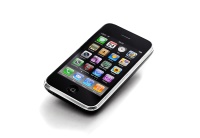 **Families and youth: For mileage or childcare reimbursement, see Amanda Crawmer**Youth EngagementServices available for non-citizens/Spanish servicesHold a “How to share our stories in a trauma-informed way” training.  Mini Peer-Training in the works?**Families and youth: For mileage or childcare reimbursement, see Amanda Crawmer**Youth EngagementServices available for non-citizens/Spanish servicesHold a “How to share our stories in a trauma-informed way” training.  Mini Peer-Training in the works?**Families and youth: For mileage or childcare reimbursement, see Amanda Crawmer**Regional FYSPRT Meeting DatesRegional FYSPRT Meeting DatesOther FYSPRT Meeting DatesOther FYSPRT Meeting DatesNovember  17, 2016  4:00-6:00pm    Youth Activity 3:30-4pm with pizza and sodaDecember 3, 2016 MH 1st Aid Training at Phoenix High SchoolDecember 8, 2016 ***** CANCELLED *****January 12, 2017 4:00-6:00pm           Youth Activity 3:30-4pm with pizza and sodaLocation:  Phoenix High School1315 West 4th Avenue, Kennewick, WA 99336November  17, 2016  4:00-6:00pm    Youth Activity 3:30-4pm with pizza and sodaDecember 3, 2016 MH 1st Aid Training at Phoenix High SchoolDecember 8, 2016 ***** CANCELLED *****January 12, 2017 4:00-6:00pm           Youth Activity 3:30-4pm with pizza and sodaLocation:  Phoenix High School1315 West 4th Avenue, Kennewick, WA 99336State: TBDLocation: Blake Office Park, West Building Chelan/Roosevelt Rooms4450 10th Avenue SE Lacey, WA 98503Yakima Valley:12/14/2016 5:30-7:30pm Location: TBDState: TBDLocation: Blake Office Park, West Building Chelan/Roosevelt Rooms4450 10th Avenue SE Lacey, WA 98503Yakima Valley:12/14/2016 5:30-7:30pm Location: TBD